Lección 8: Estimemos y midamos volúmenes líquidosMidamos y estimemos volúmenes líquidos.Calentamiento: Conversación numérica: Dividamos entre 3Encuentra mentalmente el valor de cada expresión.8.1: Estimemos volúmenes líquidosClare dice que a la bañera le caben aproximadamente 2 litros.Jada dice que a la bañera le caben aproximadamente 20 litros.Kiran dice que a la bañera le caben aproximadamente 200 litros.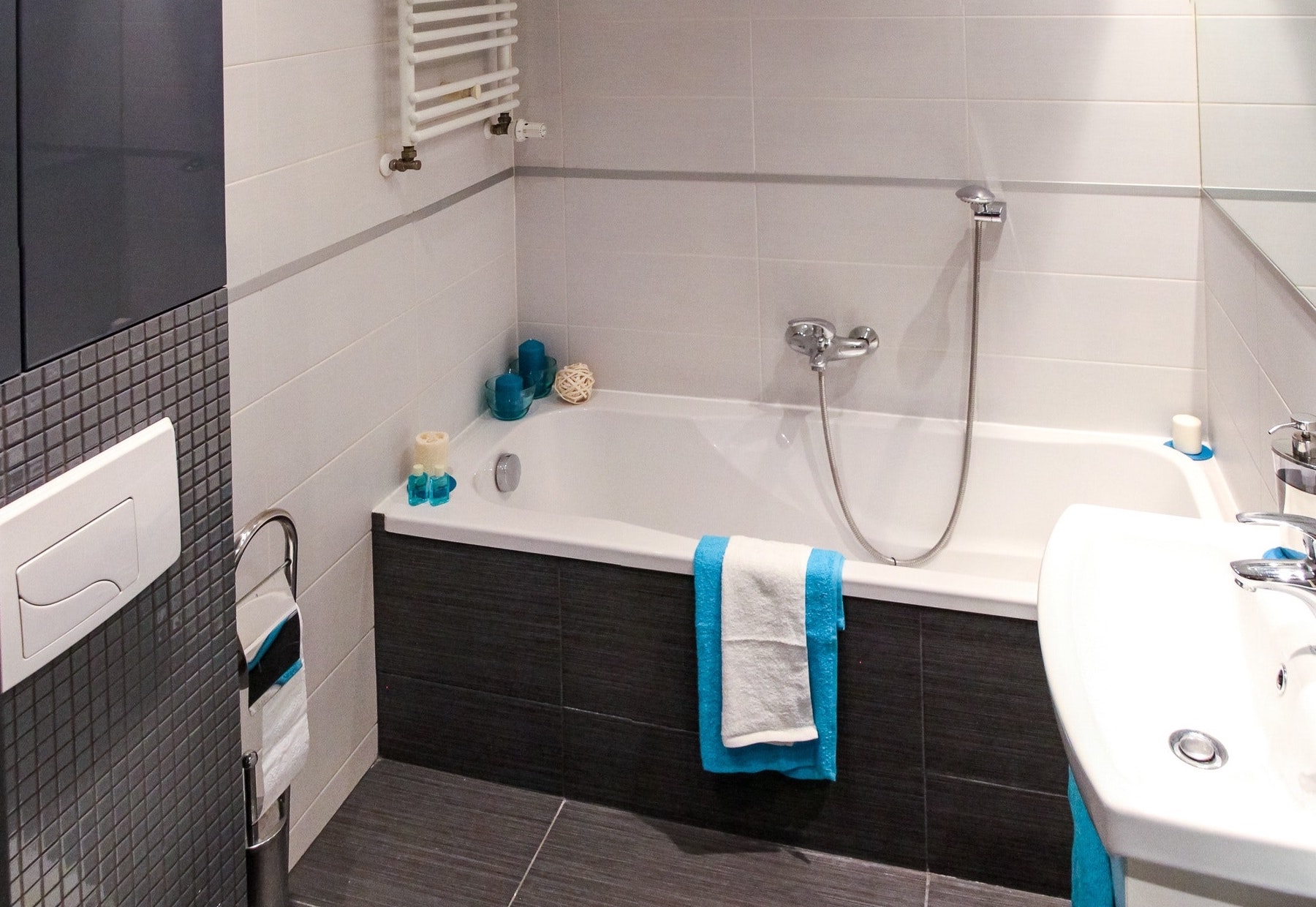 ¿Con quién estás de acuerdo? Explica o muestra cómo razonaste.¿Al balde y a la botella les caben 2 litros, 20 litros o 200 litros? Explica cómo lo sabes.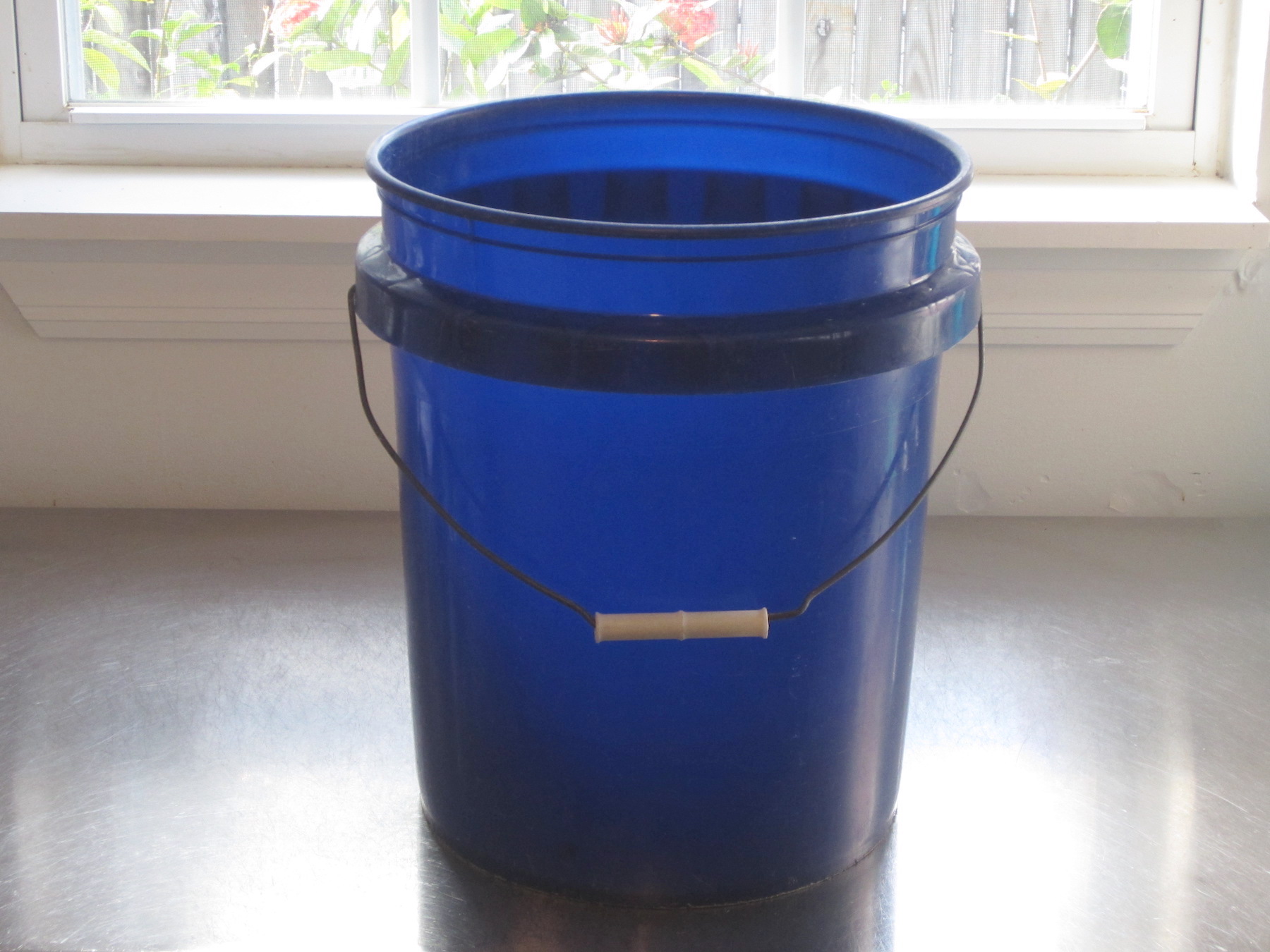 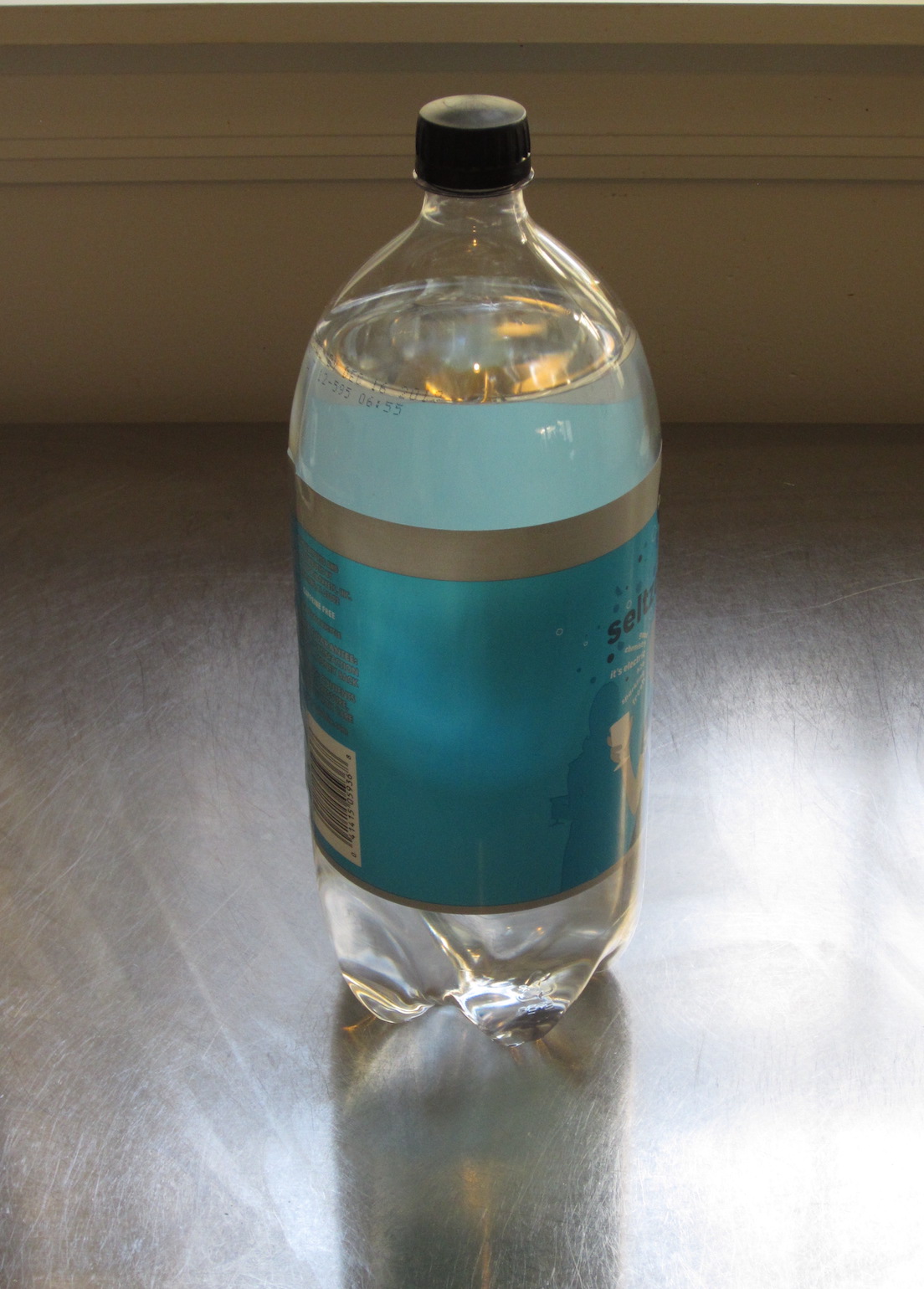 Empareja los recipientes con el número de litros que les pueden caber. Prepárate para explicar cómo razonaste.recipientelavabo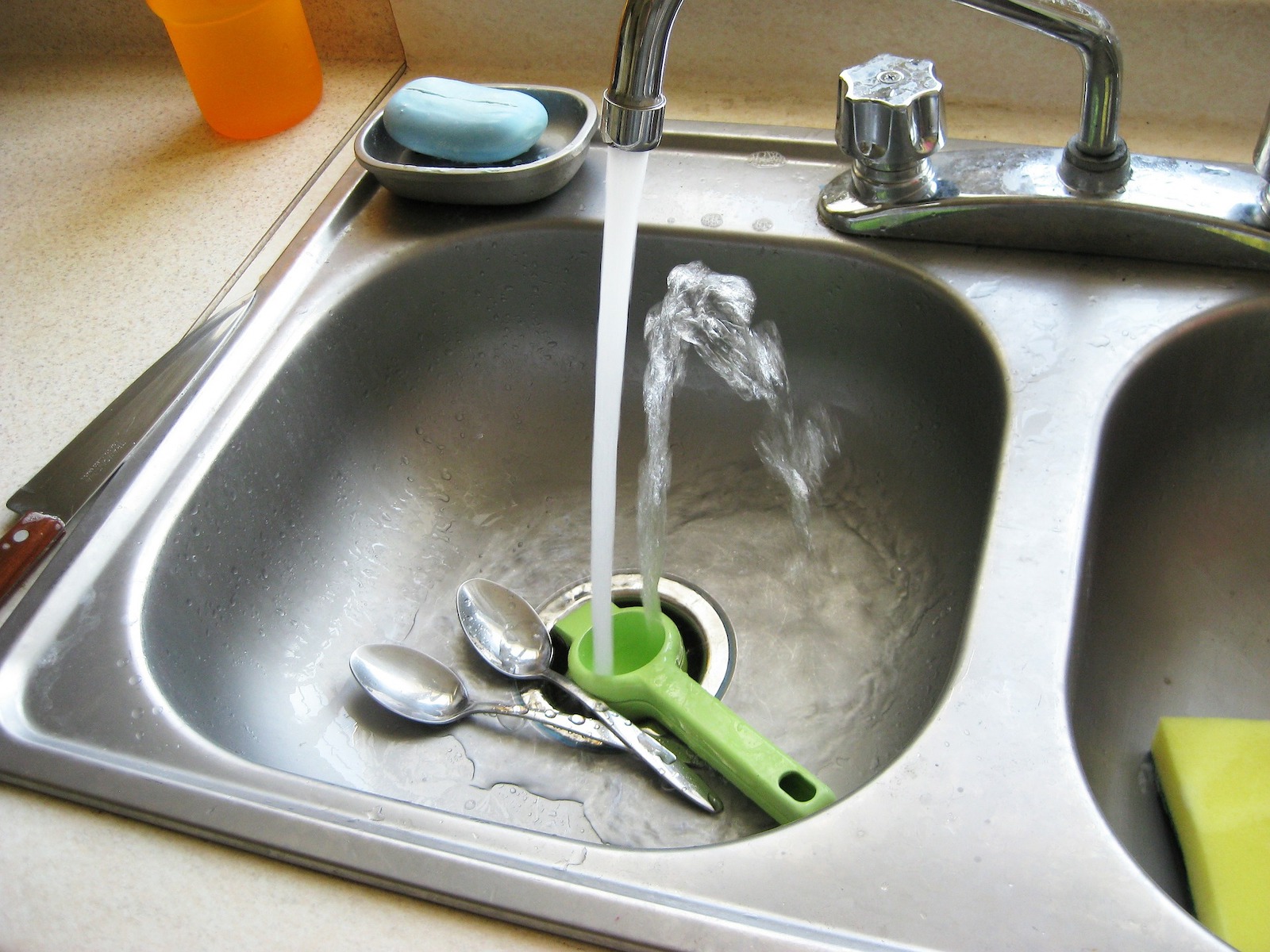 piscina para niños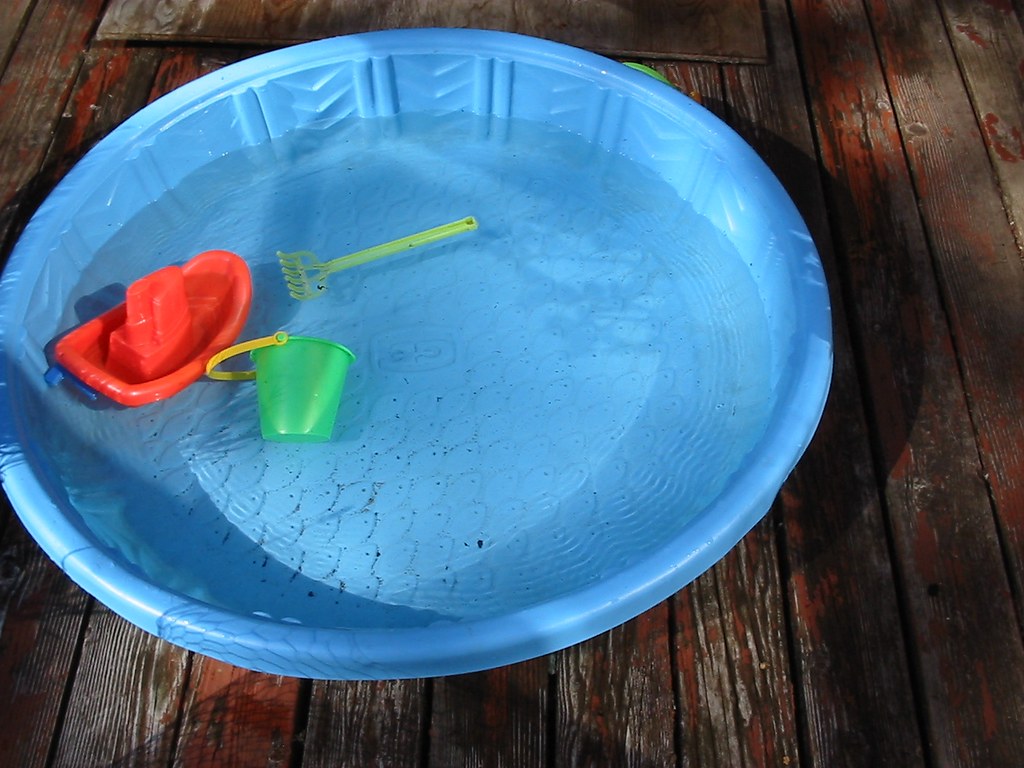 olla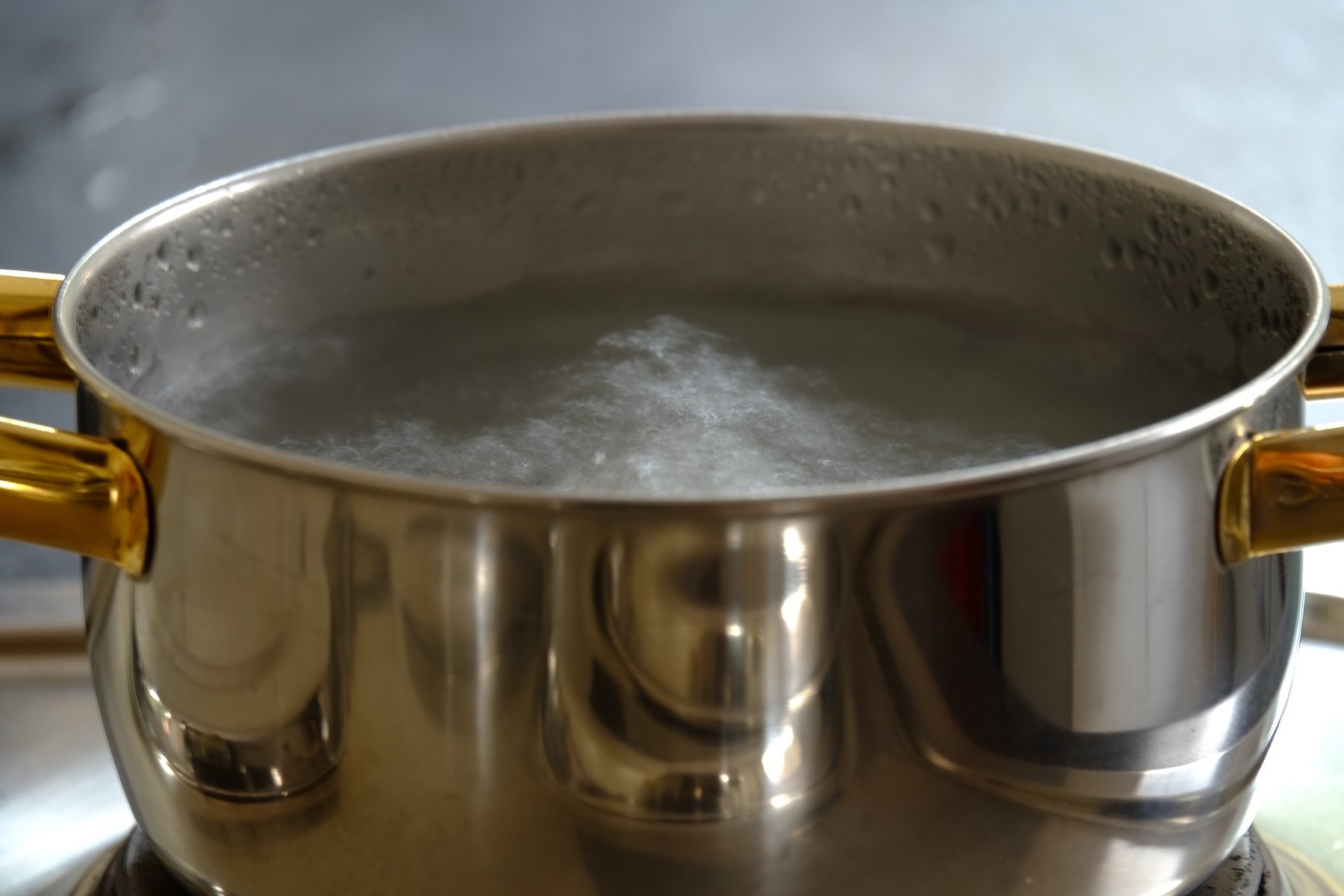 tanque del inodoro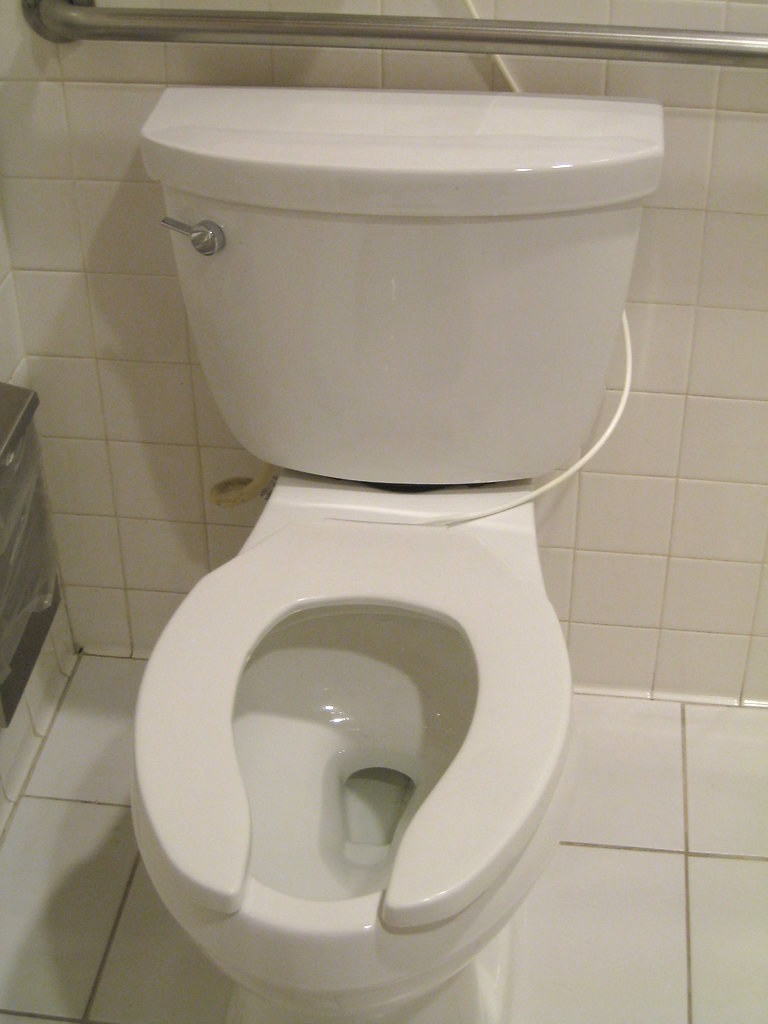 número de litros4 litros6 litros500 litros10 litros8.2: Midamos volúmenes líquidos¿Qué observas? ¿Qué te preguntas?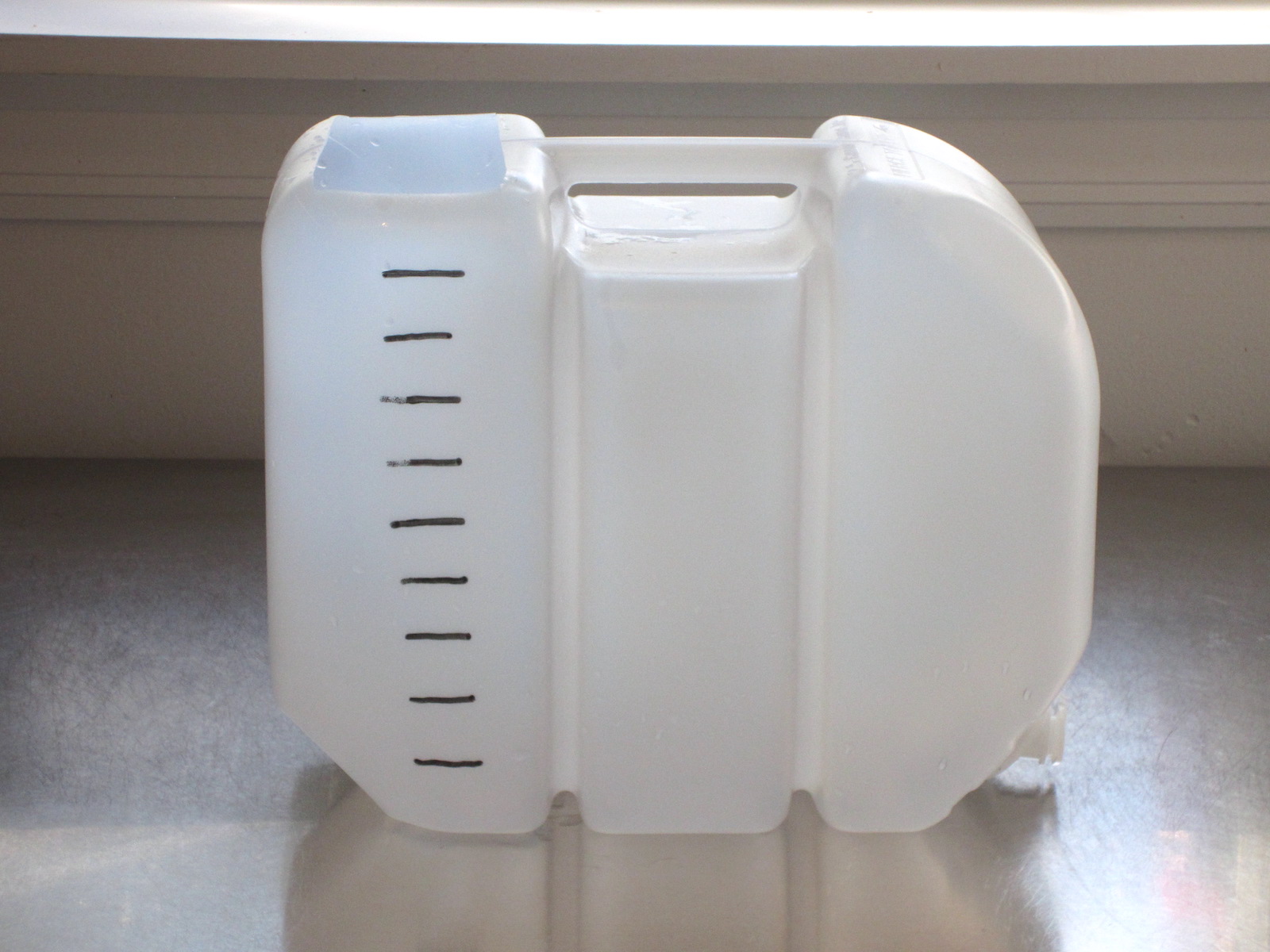 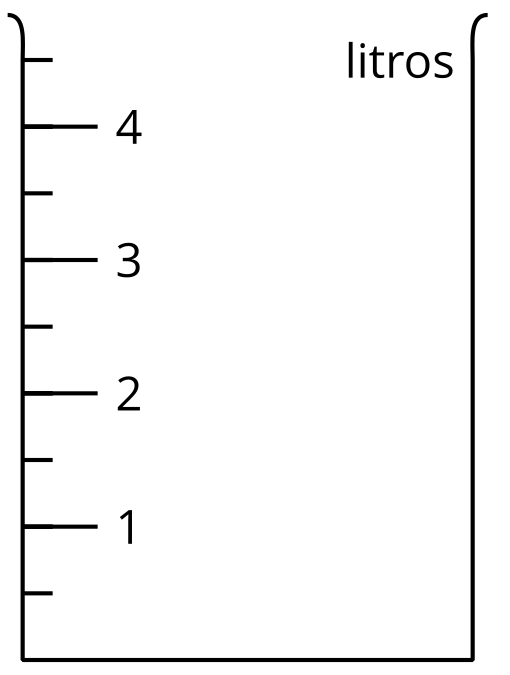 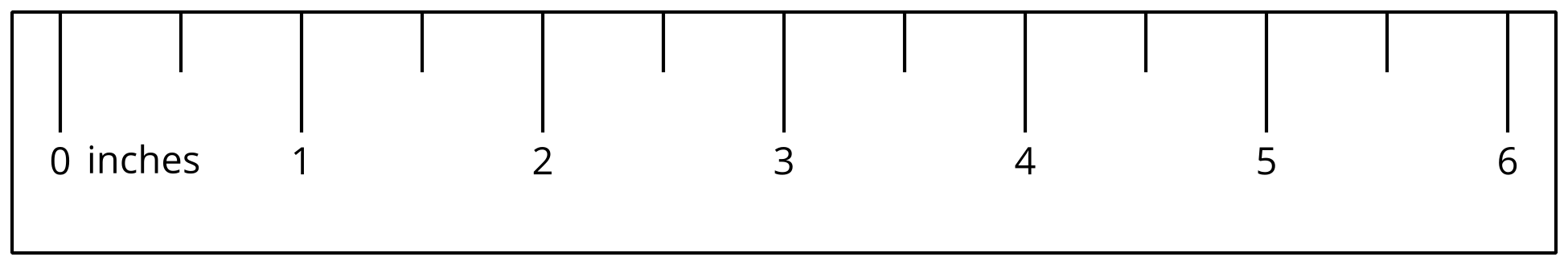 El recipiente de cada imagen está marcado en litros. Encuentra el volumen del líquido.A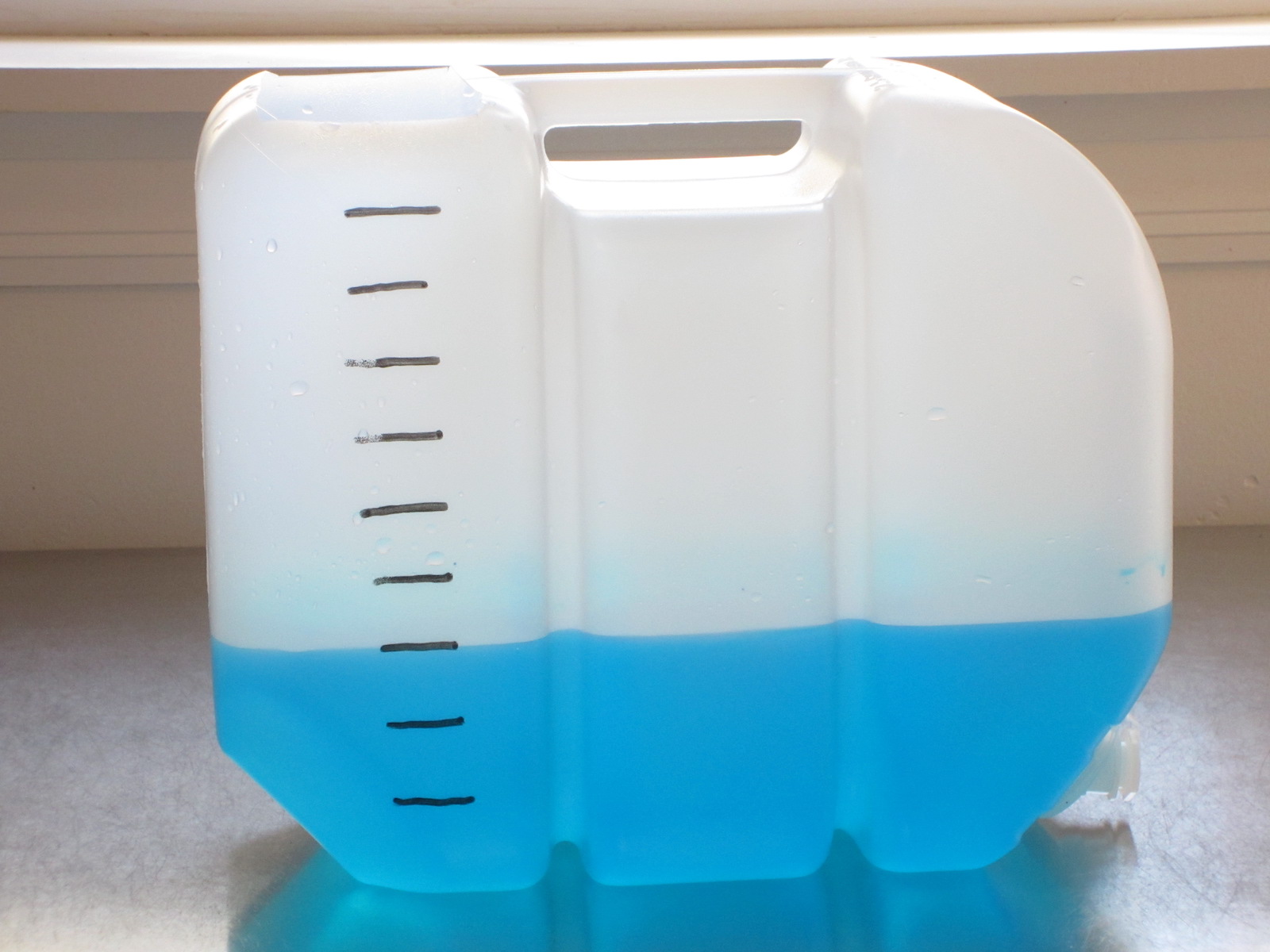 B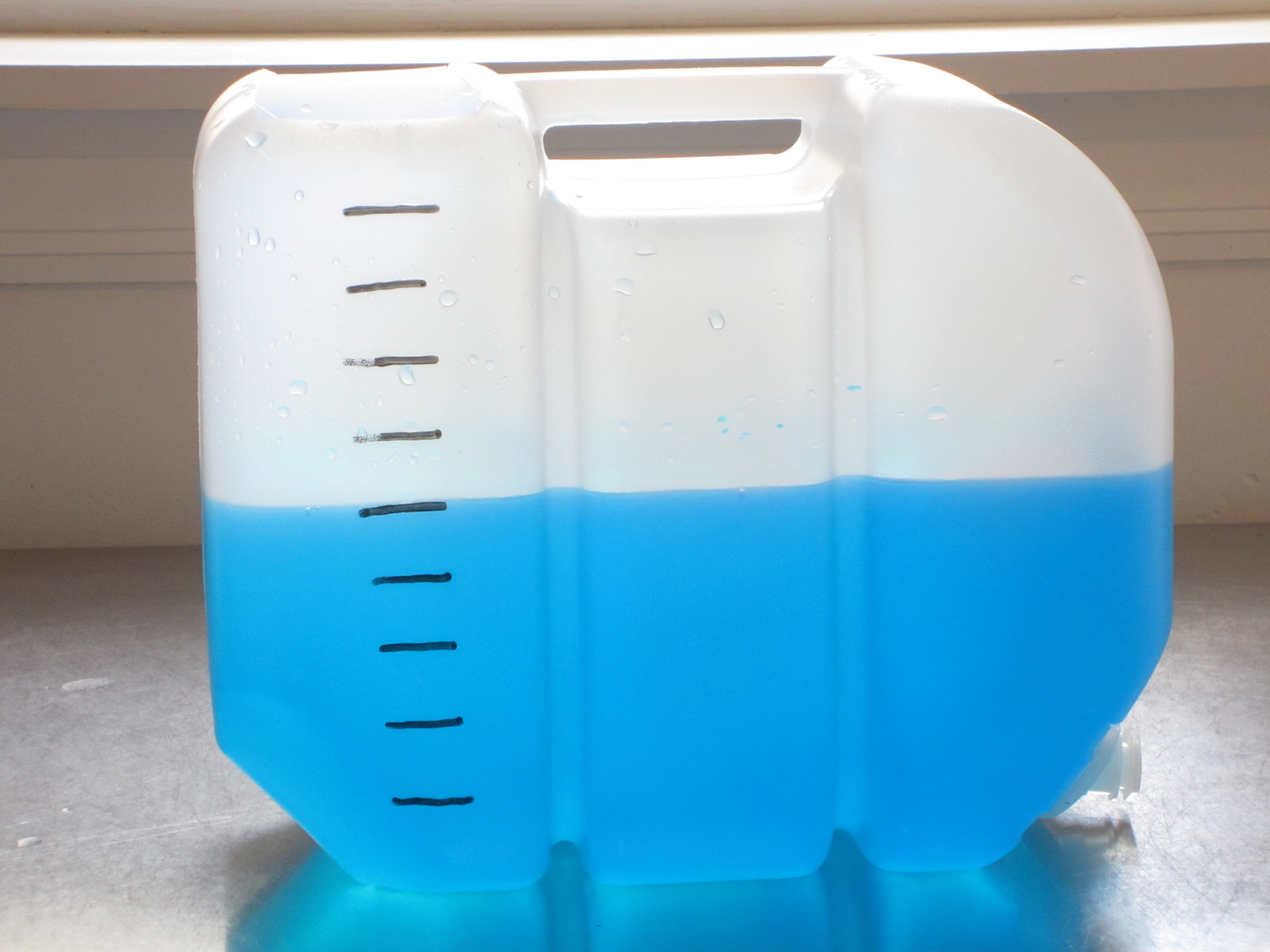 C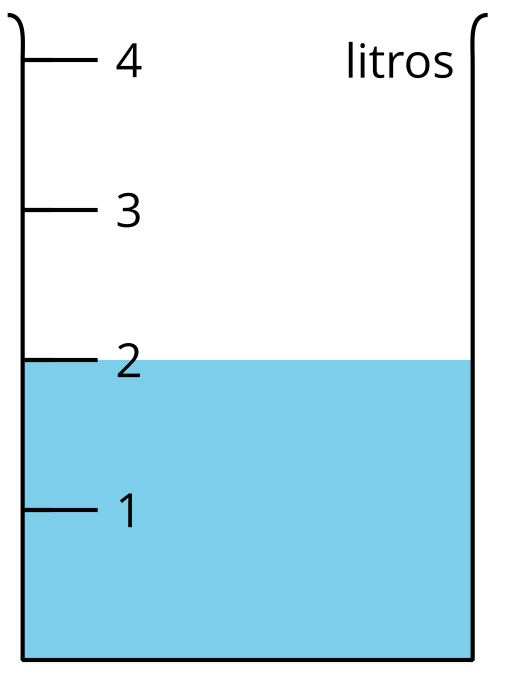 D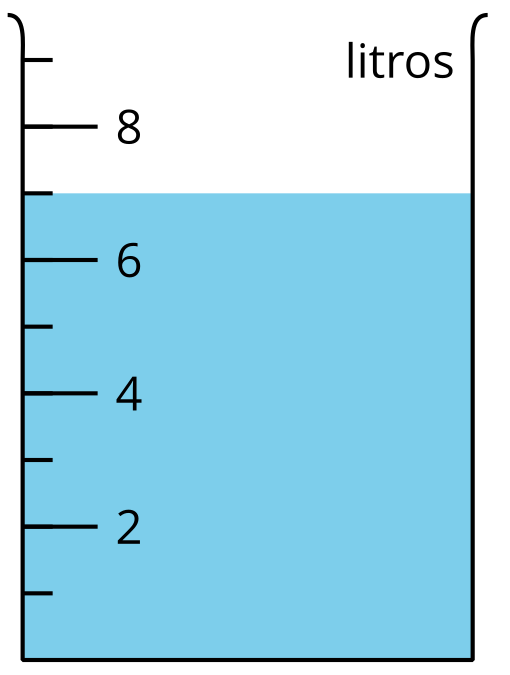 E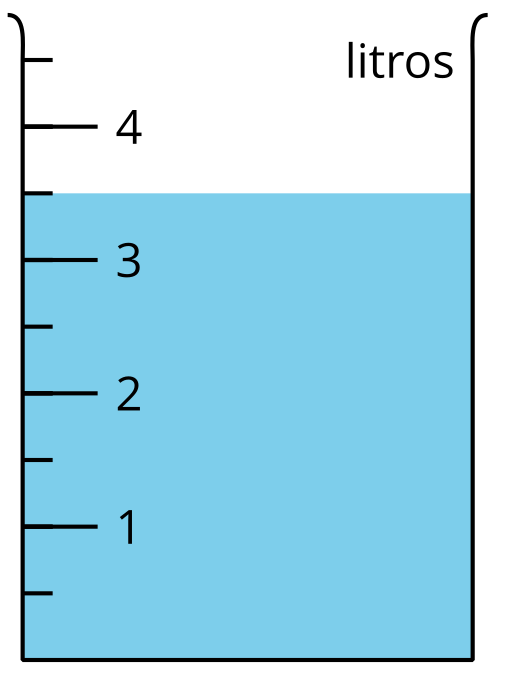 F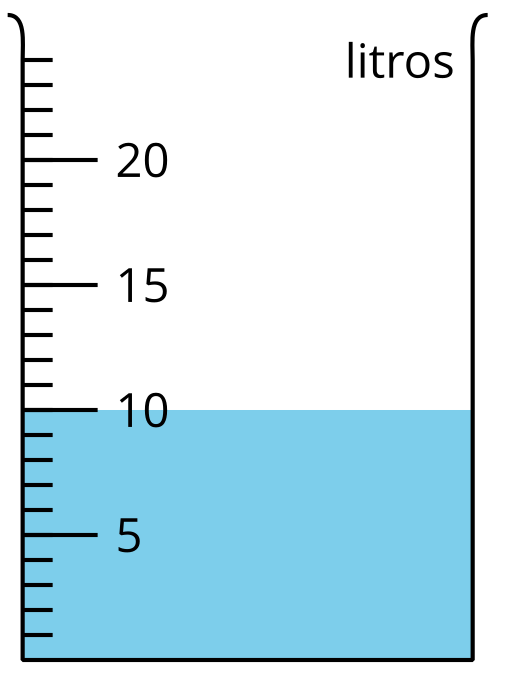 G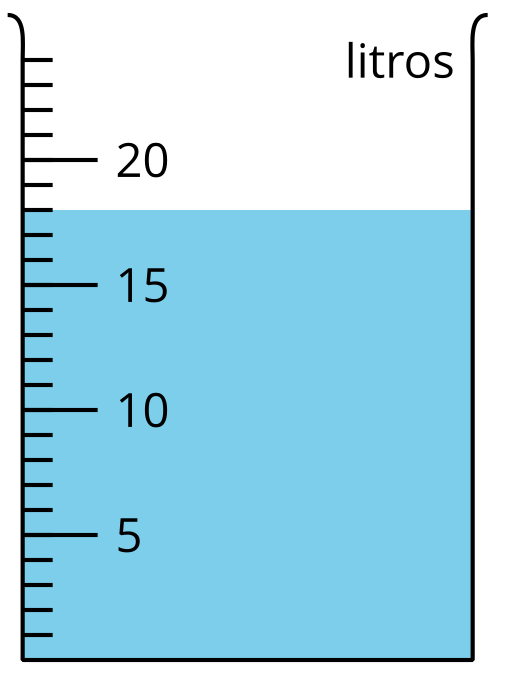 H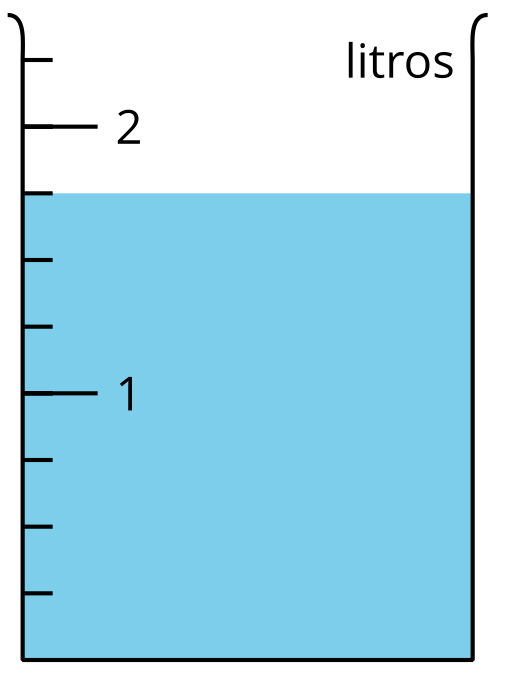 Sombrea las imágenes de los recipientes vacíos para mostrar el volumen líquido.P: 1 litro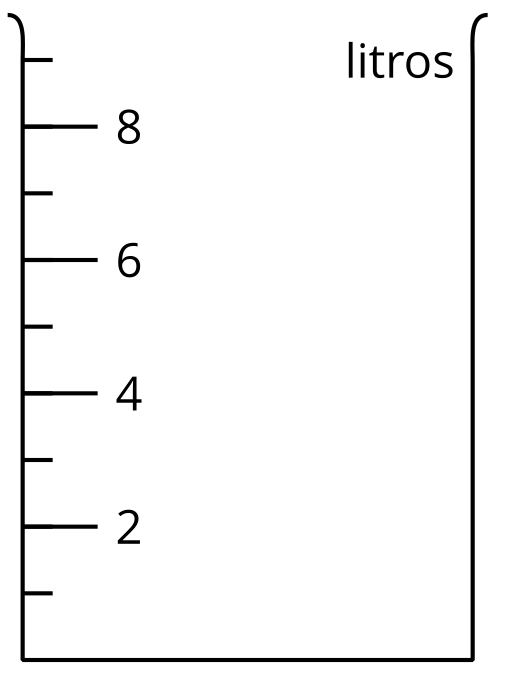 Q: 8 litros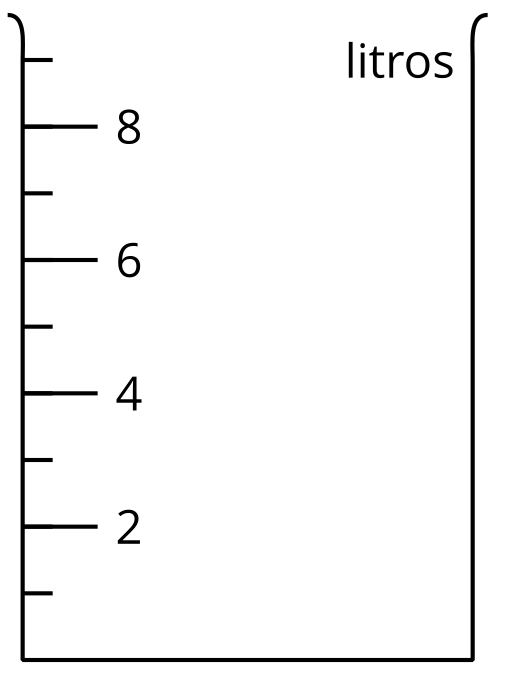 R: 7 litros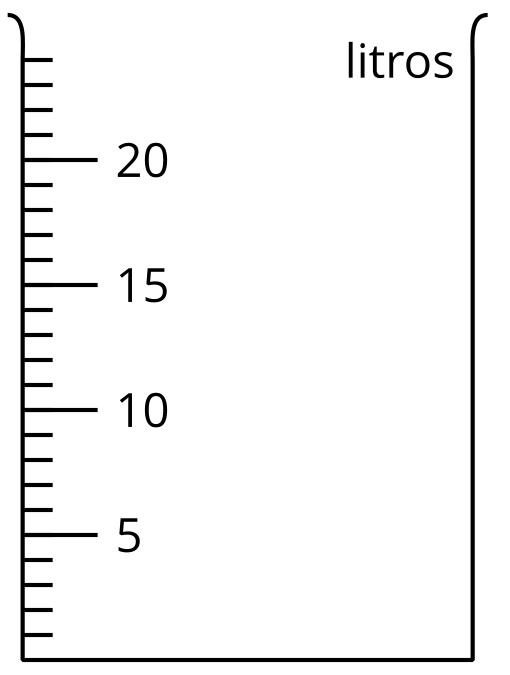 S:  litros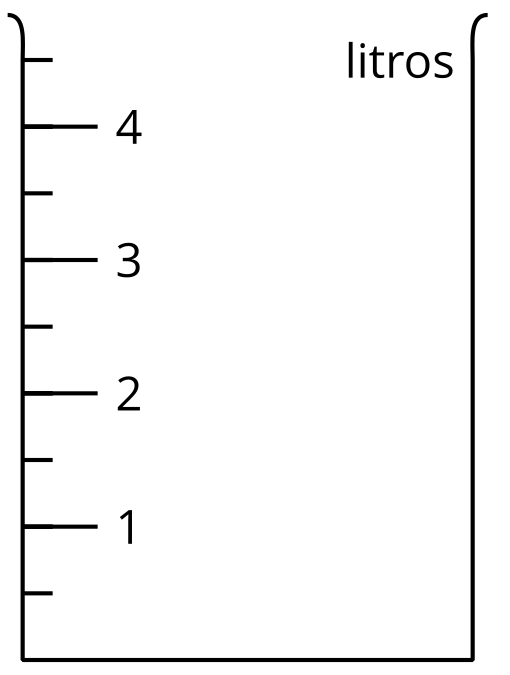 T: 23 litros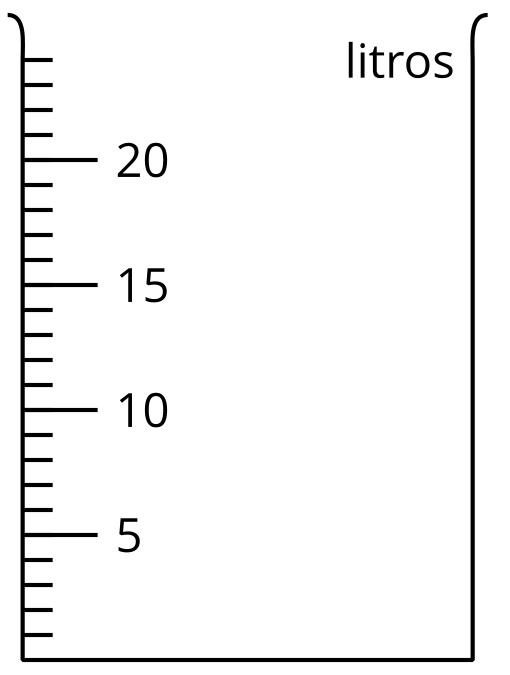 Si te queda tiempo: Entre todos los recipientes de esta actividad, ¿cuáles dos tienen la mayor cantidad de líquido? ¿Cuántos litros obtendrías si combinaras el líquido que hay en ambos? Explica o muestra cómo razonaste.Section SummarySection SummaryEn esta sección aprendimos a medir y a estimar el peso, en gramos y en kilogramos.Este clip pesa aproximadamente 1 gramo.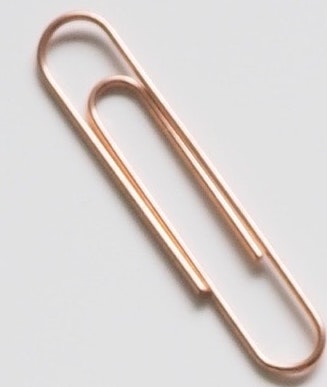 Esta cesta de manzanas pesa aproximadamente 1 kilogramo.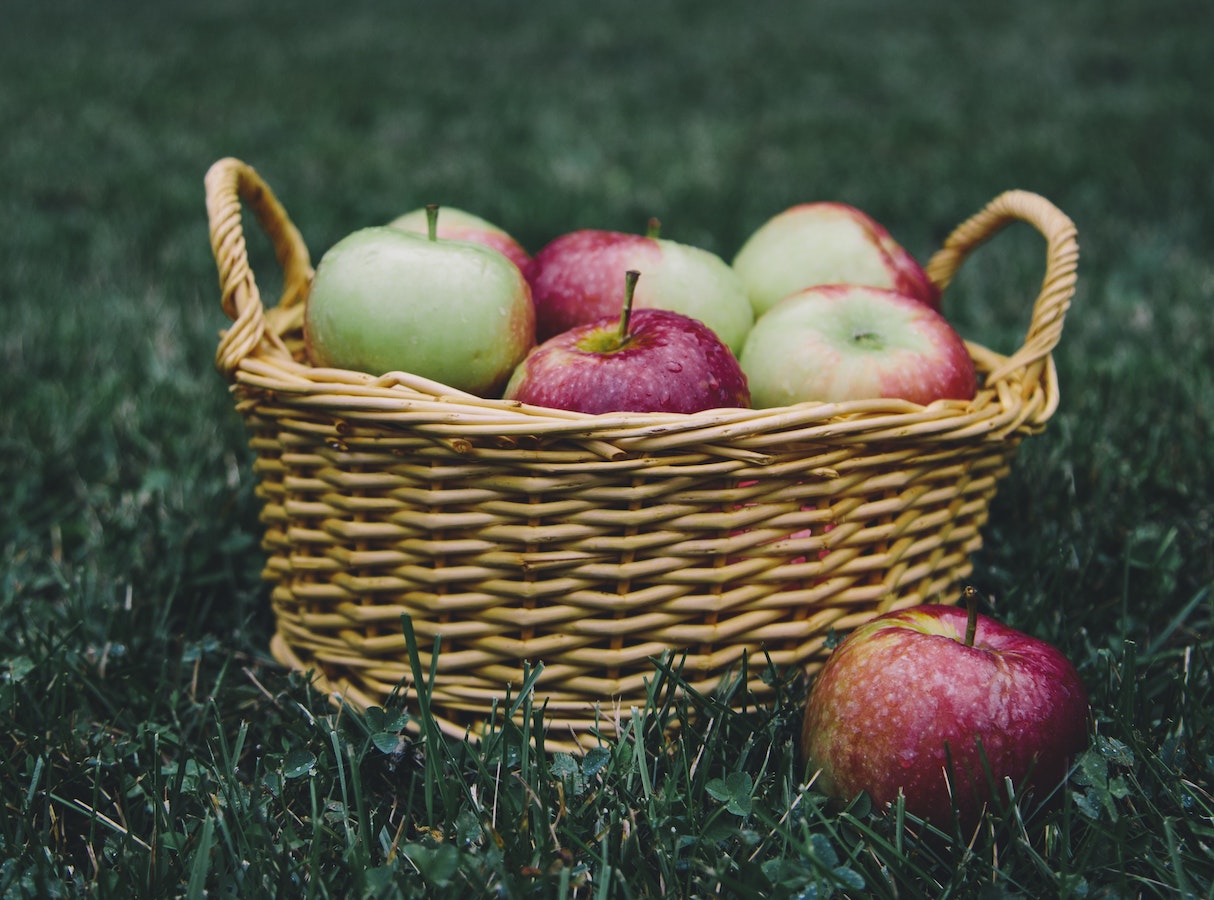 También aprendimos a medir y a estimar el volumen líquido, en litros.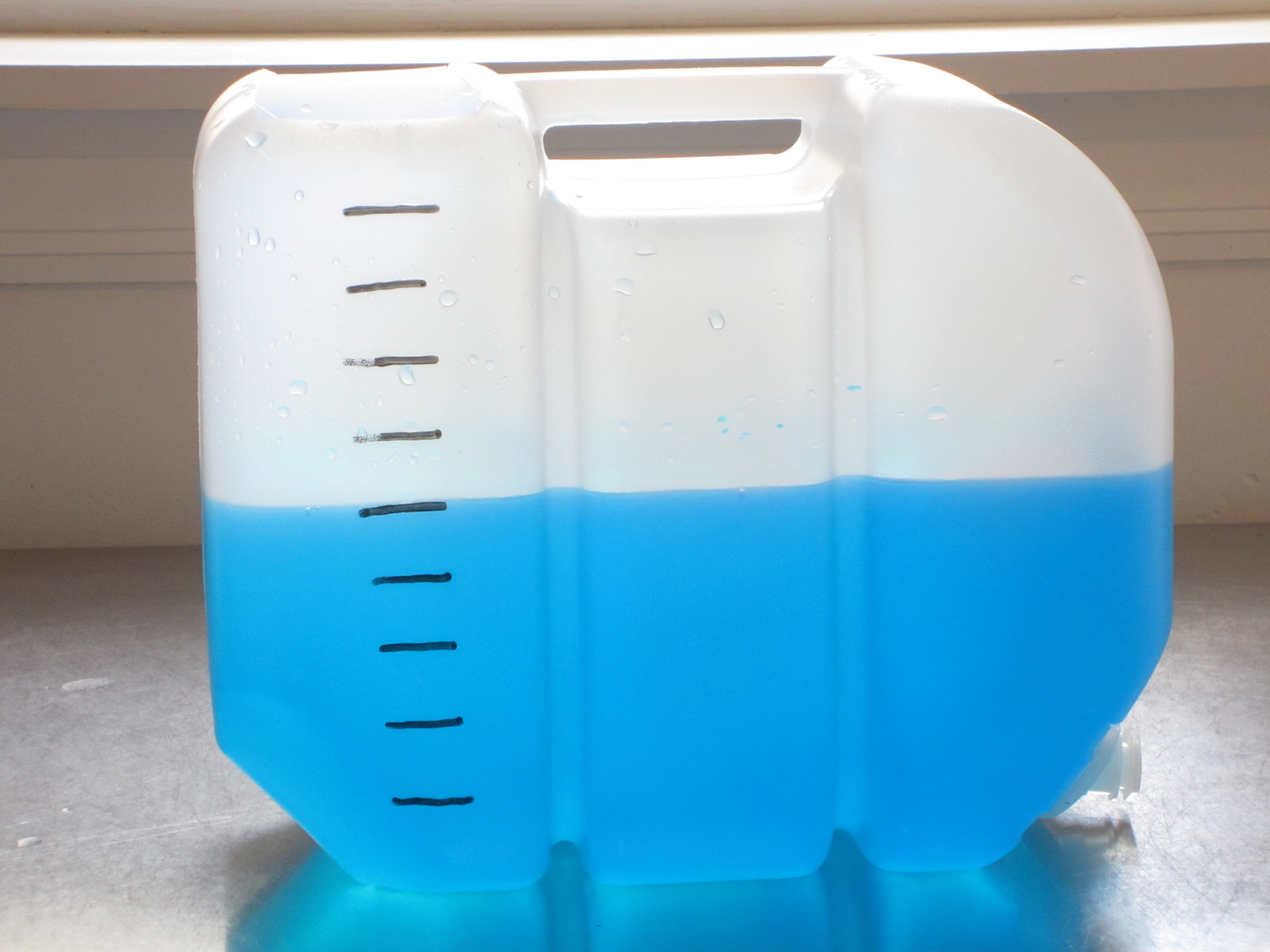 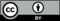 © CC BY 2021 Illustrative Mathematics®